УПРАВЛЕНИЕ ФЕДЕРАЛЬНОЙ  СЛУЖБЫ ГОСУДАРСТВЕННОЙ  РЕГИСТРАЦИИ, КАДАСТРА И КАРТОГРАФИИ (РОСРЕЕСТР)  ПО ЧЕЛЯБИНСКОЙ ОБЛАСТИ 							454048 г.Челябинск, ул.Елькина, 85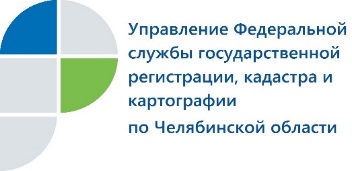 09. 01.2018Справочные телефоны Управления Росреестра поменялисьУправление Федеральной службы государственной регистрации, кадастра и картографии по Челябинской области информирует о смене телефонов. В новом, 2018 году, в Управлении Росреестра по Челябинской области изменились все номера телефонов, начинающиеся с цифр «210», в том числе в пресс-службе. Изменения коснулись  также и номера многоканального телефона   мини колл-центра Управления, с помощью  которого южноуральцы получали разъяснения специалистов по вопросам кадастрового учета и государственной регистрации объектов недвижимости.  Теперь вместо него установлены три справочных телефона: 8(351) 237-27-90, 237-27-91, 237-27-92.Эти и все последующие изменения будут размещаться на дополнительном сайте Управления Росреестра по Челябинской области (www.frs74.ru). Пресс-служба Управления Росреестрапо Челябинской области                                                            тел. 8 (351) 237-27-10  						           	                    E-m: pressafrs74@chel.surnet.ru  						https://vk.com/rosreestr_chel